Escalas de notas de las guías formativas de Mayo:Una vez que el estudiante termina la guía, el adulto responsable revisa con el niño (a) las respuestas y le asignan puntaje. Suman finalmente todos los puntos y determinan la nota obtenida.  Hasta el cuarto básico las guías tienen 30 puntos y los del segundo ciclo 40.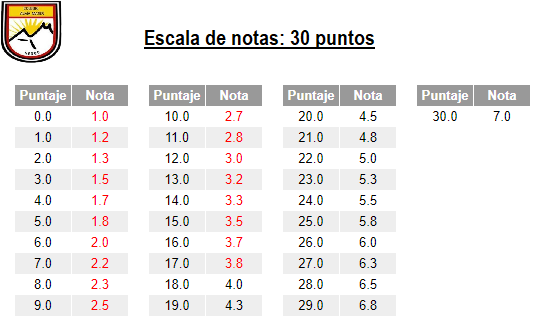 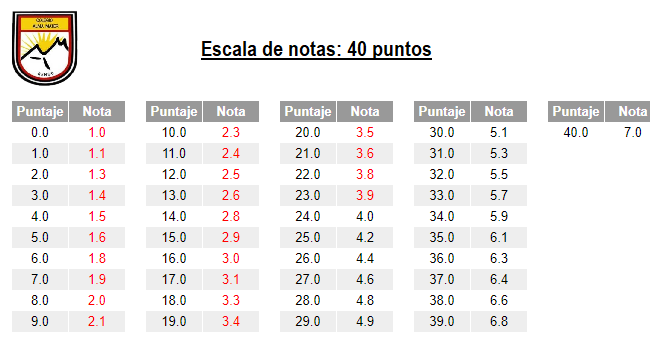 Notas referenciales, para revisar sus aprendizajes y determinar niveles de logroPRE- BASICA:DE PRIMERO A OCTAVO BÁSICO: LOGRADOMEDIANAMENTE LOGRADOEN DESARROLLONO LOGRADOLMLEDNL7,0 – 6,05,9 – 5,04,9 – 4,03,9 – 1,0NIVELES DE LOGRONIVELES DE LOGROADECUADOEntre un 6,0 y 7,0ELEMENTALEntre un 4,0 y 5,9INSUFICIENTEEntre un 1,0 y 3,9